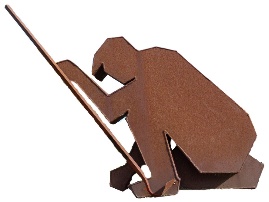 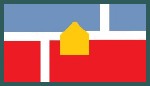 Notulen jaarvergadering 16 november 2018Vereniging Dorpsbelangen Kleine Huisjes1 Opening door de voorzitter.De voorzitter heet iedereen van harte welkom. Er is gelukkig weer een mooie opkomst. Afwezig met kennisgeving zijn: Jan Gerdez en Anna Frouk Buist. 2 Vaststellen notulen jaarvergadering 2017n.a.v. het punt overlast Keroazie:Een delegatie van het bestuur heeft in 2018 een aantal malen een vergadering gehad met De Gemeente de Marne, Keroazie en vertegenwoordigers van Broek. Op dit moment lijkt het wat rustiger te zijn, maar er worden ook nog negatieve ervaringen met cliënten van Keroazie in onze bossen gemeld. Een aantal overlast veroorzakers zijn weggegaan uit Broek, het aantal patiënten is afgenomen. Daarnaast wordt Keroazie scherp in de gaten gehouden door o.a. de Gemeente. Bij overlast kan je direct bellen met Keroazie of met 112. Belangrijk is wel om aansluitend eventuele overlast ook altijd bij het bestuur te melden, op basis daarvan kunnen wij weer in gesprek gaan.n.a.v. het fietsenrek:We hebben regelmatig hierover contact met de Gemeente gehad aangezien die een toezegging hadden gedaan. Helaas bleek dit niet zo makkelijk en zouden we moeten wachten totdat er bij de Gemeente eens een rek beschikbaar kwam. Dit gaat ons te lang duren. Wij gaan zelf drie standaards aanschaffen. Ed heeft al toegezegd dat hij deze in de grond wil zetten.Het realiseren van een beweegbos: Hier is onderzoek naar gedaan, de belangstelling hiervoor blijkt klein en de kosten zijn hoog. We hebben nog onderzocht of er subsidiemogelijkheden waren maar die zijn er niet. Het bestuur heeft besloten om hier niet verder mee te gaan.Het realiseren van een vaste Jeu de Boules baan:Ook hiervoor blijken geen subsidiemogelijkheden te zijn. Daarnaast verwacht het bestuur dat hier niet veel animo voor zal bestaan en een baan vraagt veel onderhoud. Het bestuur heeft besloten om hier niet verder mee te gaan.Voortgang Buurtpreventie App:We hebben 3 borden besteld die bij de ingangen van het dorp naast de 30 kilometerborden bevestigd gaan worden. De notulen worden, met bovenstaande aanvullingen vastgesteld.3 Vaststellen agenda jaarvergadering 2018Er wordt 1 punt aan de agenda toegevoegd t.w. het 40-jarig jubileum van de Vereniging in 2019 4 Jaarverslag 2018Het jaarverslag wordt vastgesteld.5 Verslag KascommissieDe kascommissie bestond uit Willy Poelma en Manon Visser. Zij hebben alle stukken doorgenomen en geven hun akkoord voor de jaarrekening 2018. Er is dit jaar een positief saldo en dat komt door de ontvangen subsidiegelden voor de aanschaf van een nieuwe tent. Hiervan is nog geld over. Dit voorjaar zullen wij hiervan nog een solide partytent kopen t.b.v. de kleinere activiteiten zoals Jeu de Boules, die wij organiseren.6 Verkiezing kascommissie 2018De aanwezige leden hebben besloten dat de kascommissie voor 2019 zal bestaan uit Yvonne Halsema en Ed Vastenouw. 7 Bestuur:Lies Visser is aftredend en niet herkiesbaarVerkiezing nieuw bestuurslidManon Visser heeft zich kandidaat gesteld, Manon wordt met algemene stemmen benoemd tot bestuurslid.8 Evaluatie activiteiten 2018De aanwezige leden zijn tevreden met het aanbod aan activiteiten. Als er suggesties zijn voor een andere activiteit meldt dit dan vooral bij het bestuur.In 2019 wordt het dorpsdiner op een zaterdag georganiseerd i.p.v. op een zondag.Gezien alle activiteiten van andere (sport) verenigingen blijkt het altijd lastig een geschikte datum te vinden voor ons dorpsfeest. Zoals het nu lijkt gaan we die verschuiven naar de laatste week van de schoolvakanties.In de planning van dit jaar staat nog een wijnproeverij op 15 december en het jaarlijkse Glühwein drinken op kerstavond. Suggesties zijn nog gedaan voor het organiseren van een bierproeverij en een portproeverij. Zo zijn we in ieder geval tot 2020 onder de pannen, goede suggesties waar we mee aan de slag zullen gaan.9 Voortgang overkapping Lutje ToentjeIn het kader van het project ‘Werken aan de leefbaarheid in de dorpen‘ hebben wij een subsidie gekregen van 30.000 euro voor het realiseren van een overkapping in t Lutje Toentje. Wij willen dit project met lokale ondernemers, en in nauw overleg met de Gemeente, realiseren. Herman Durenkamp heeft een eerste ontwerp gemaakt die als basis zal dienen voor het uiteindelijke plan. We verwachten dat we dit in het voorjaar van 2019 gaan bouwen. Er is hiervoor een commissie in het leven geroepen bestaande uit Han, Hennie, Herman, Harrie en Chris. ( De HHHC commissie dus ).10 EnquêteHet bestuur was benieuwd naar de ervaringen van de leden c.q. dorpsbewoners over de leefbaarheid in ons dorp. Hiervoor is een enquête rondgestuurd en door iedereen weer ingeleverd. Jan en Kea hebben vele lange avonden zitten lezen en turven en noteren en er samen met Chris vervolgens een verslag van gemaakt. Dit verslag is middels een power point presentatie vanavond aan de leden gepresenteerd. Deze PowerPointpresentatie is als bijlage bij deze notulen te vinden.11 Onderhoud Rieks Leegte en Tammo Wieringa bosZoals al in de informatiebulletins vermeld is dit een moeizaam proces. De bossen achter ons dorp zijn voor Staatsbosbeheer van nul en generlei waarde, voor ons echter maken ze deel uit van onze leefomgeving en zijn ze van onschatbare waarde. Wij hebben na heel veel pogingen dit jaar 1 maal een overleg gehad. Daar vertelde de boswachter dat er veel Essen in de bossen staan die allemaal ziek zijn en dus geruimd moeten worden. Om dit zo goedkoop mogelijk te doen zal dit met grof geweld moeten gebeuren waardoor er heel veel bomen, ook gezonde bomen en andere soorten zullen sneuvelen. Wij zouden nog informatie van Staatsbosbeheer krijgen maar tot op heden niets ontvangen. Ook pogingen om weer in contact te komen met de boswachter zijn tot nu toe mislukt. Een hoofdpijn dossier inmiddels en we blijven volhouden om in gesprek te komen.12 Voorgang Jaarlijkse schouwrondeOok dit is dit jaar een uiterst moeizaam proces. We vermoeden door de gevolgen van de Gemeentelijke herindeling waardoor ambtenaren ook veel tijd kwijt zijn.Er zijn wat lantarenpalen rechtgezet maar nog niet alle scheefstaandeOver het noodzakelijke onderhoud aan het zijstuk van de Witherenweg, huisnummers 26 – 30, is nog steeds niets bekend.Het onderhoud aan de gaten/kuilen in de goten en de aansluitingen met de putten Dijksterweg staan wel in de planning. Het is alleen nog niet duidelijk of de Witherenweg hier ook in meegenomen wordt. Het noodzakelijke onderhoud aan de verkeersplateaus zal dit jaar niet gebeuren en doorgeschoven naar 2019 en dus op het bordje van de nieuwe Gemeente Het Hogeland. 13 40 jarig jubileum DorpsverenigingVolgend jaar bestaat onze vereniging 40 jaar. We besluiten in deze vergadering om de viering hiervan samen met ons dorpsfeest te doen. Er is een reüniecommissie samengesteld bestaande uit: Aafke Durenkamp, Bea, Bennie, Chris, Jan Benes en Yvonne.  14 Wat verder ter tafel komt/ rondvraagManon en Corrie zijn onze gastvrouwen. Zij kunnen langdurig ziekenbezoeken, nieuwe inwoners welkom heten enzovoort. Laat het ons weten als je een voorstel hebt voor een bezoek aan iemand.Wat gebeurt met de zieke Essen die langs de Witherenweg staan? Adrie heeft hierover contact met de Gemeente en deze Essen zullen zeker gekapt gaan worden maar dat heeft op dit moment geen grote prioriteit. De bomen zijn niet dusdanig slecht dat er snel actie ondernomen moet worden. Er zal aansluitend aan de kap wel over gegaan worden tot herplanting die diverse zal zijn.Als gevolg van de subsidie uit de pot Werken aan de dorpen zal het voetpad naar Molenrij aangepakt worden. Het zal een breed pad worden bestaand uit een ondergrond van asfalt met daarop een steenslag laag. Dit zal een duurzame, onderhoudsvriendelijk pad moeten opleveren. Nog voor de kerst gaat de aannemer hiermee aan de slag. We gaan ervan uit dat de wegbeheerder er ook de juiste borden (voet/fietspad) bij zal plaatsen. Het plaatsen van informatieborden over ons dorp bij de ingangen is niet gehonoreerd in de subsidieaanvraag voor ‘Werken aan de dorpen’. Het bestuur gaat onderzoeken of we die via een andere subsidiestroom alsnog kunnen realiseren.De prullenbak die in het bos staat zit vaak overvol. De Gemeente heeft aangegeven dat zei geen prullenbakken in de bossen zullen plaatsen en legen. Het bestuur gaat bij de Gemeente informeren of zij een degelijke c.q. hufterproof prullenbak over hebben die we dan zelf gaan plaatsen en zullen moeten legen.Iedereen vindt het fijn om een paar keer per jaar T Lutje Kraantje te ontvangen. Door de verhuizing van Dorien is Jan Gerdez nog het enige redactielid en dat is echt veel te weinig. We zijn dus dringend op zoek naar redactieleden!!! Meld je aan bij Jan Gerdez s.v.p. Tot slot:Als er zaken niet goed gaan, of juist wel, als jullie suggesties hebben voor activiteiten, of andere zaken; meld dit alsjeblieft bij het bestuur; kleinehuisjes@hotmail.comHerman PostmaSecretaris